Autor projektu: Marián Sopčák, 7.AAko som vytvoril projekt...Cieľ: Vytvoriť bustu z hliny a brožúru o Albertovi EinsteinoviPostup:	1. zmäknutie hliny2. vytvorenie busty3. vytvorenie brožúryPomôcky: zošit, internet, notebook, pero, hlina, špaila, nôž Rozdelenie úloh:zmäknutie hlinyvytvorenie busty vytvorenie brožúryČasový harmonogram:1. zmäknutie hliny(1týždeň)2. vytvorenie busty(2 týždeň)3. vytvorenie brožúry(3 týždeň)Výsledok: busta z hliny a brožúra o A.E.Albert Einstein   14.3.1879  - 18.4.1955Veci, ktore sú známe:predložil teóriu relativityprispel k rozvoju kvantovej mechaniky, štatistickej mechaniky a kozmológie.v roku 1921 mu bola za vysvetlenie fotoelektrického javu a zásluhy v oblasti teoretickej fyziky udelená Nobelova cena za fyziku jeho iq bolo okolo 160.Veci ktoré nie sú až tak známe:Einstein sa v roku 1952 skoro stal prezidentom Izraela.Pozíciu mu ponúkli po smrti   Chaima Weizmanna, on vašk odmietol.Podľa jeho životopiscov bol Einsteinov vzťah s Izraelom skôr intelektuálny, než politický. Albert bol jedným zo zakladateľov Hebrejskej Univerzity a celú svoju literárnu pozostalosť zanechal v závete práve tejto škole. Nebol to zanedbateľný darček: jeho písomnosti obsahovali viac ako 55 000 textov, ľúbostných listov a prejavov.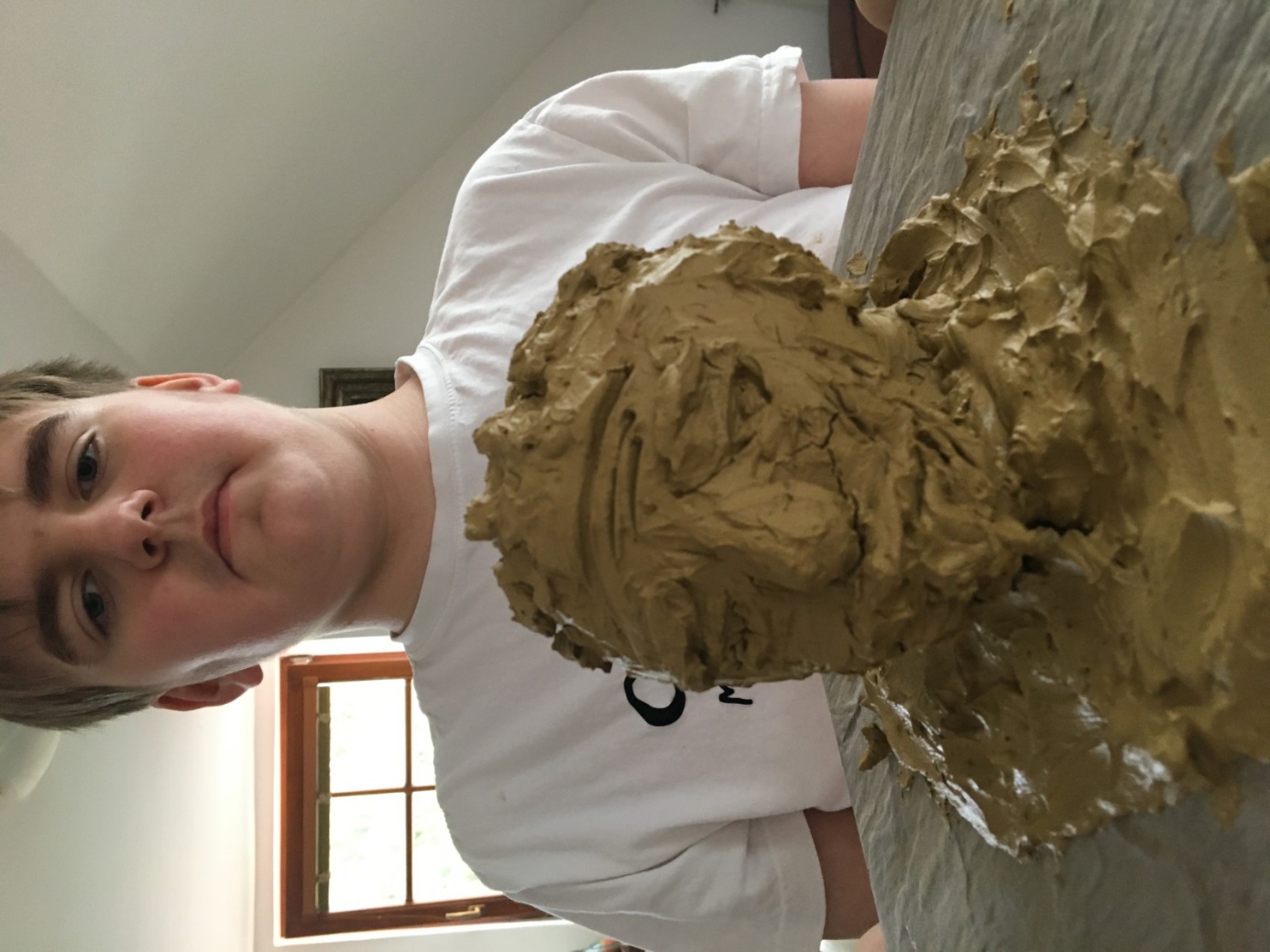 Marián Sopčák, 7.A a jeho vlastnoručne vyrobená busta Alberta Einsteina